Правила поведения детей на объектахжелезнодорожного транспорта.Уважаемые родители и дети!Помните о том, что железнодорожный транспорт – это зона повышенной опасности, где необходимо выполнять правила личной безопасности: переходить железнодорожные пути в установленных местах, на разрешающий сигнал светофора, пользуясь пешеходными мостами, тоннелями, настилами, убедившись в отсутствии приближающегося поезда или маневрового локомотива.Не оставляйте детей без присмотра на вокзалах, станциях, пассажирских платформах, вблизи железнодорожных путей.Держите их за руку или на руках. Игры и невнимательность на объекте повышенной опасности – одни из главных причин травмирования детей.«Правила поведения детей на железной дороге».Запомните:Переходить через пути нужно только по мосту или специальным настилам.Не подлезайте под вагоны! Не перелезайте через автосцепки!Не заскакивайте в вагон отходящего поезда.Не выходите из вагона до полной остановки поезда.Не играйте на платформах и путях!Не высовывайтесь из окон на ходу.Выходите из вагона только со стороны посадочной платформы.Не ходите на путях.На вокзале дети могут находиться только под наблюдением взрослых, маленьких детей нужно держать за руку.Не переходите пути перед близко идущим поездом, если расстояние до него менее 400 метров. Поезд не может остановиться сразу!Не подходите к рельсам ближе, чем на 5 метров.Не переходите пути, не убедившись в отсутствии поезда противоположного направления.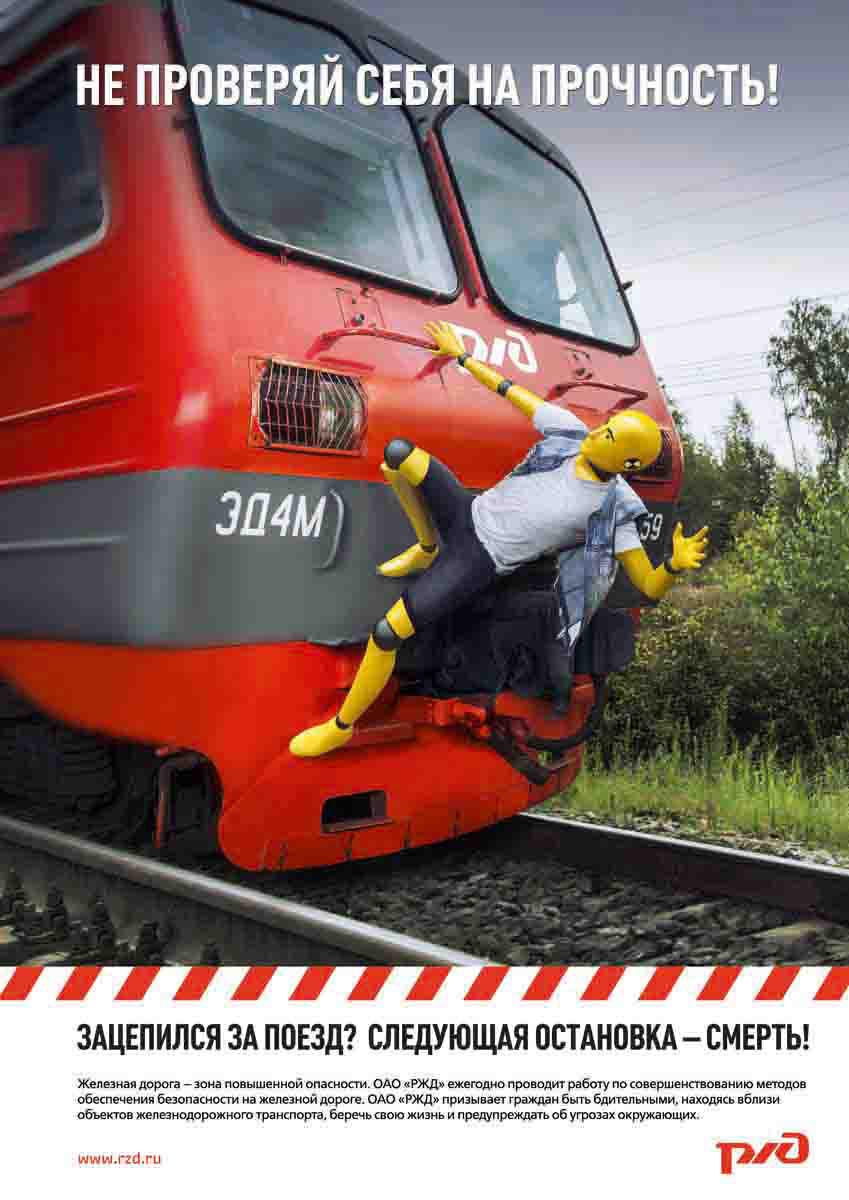 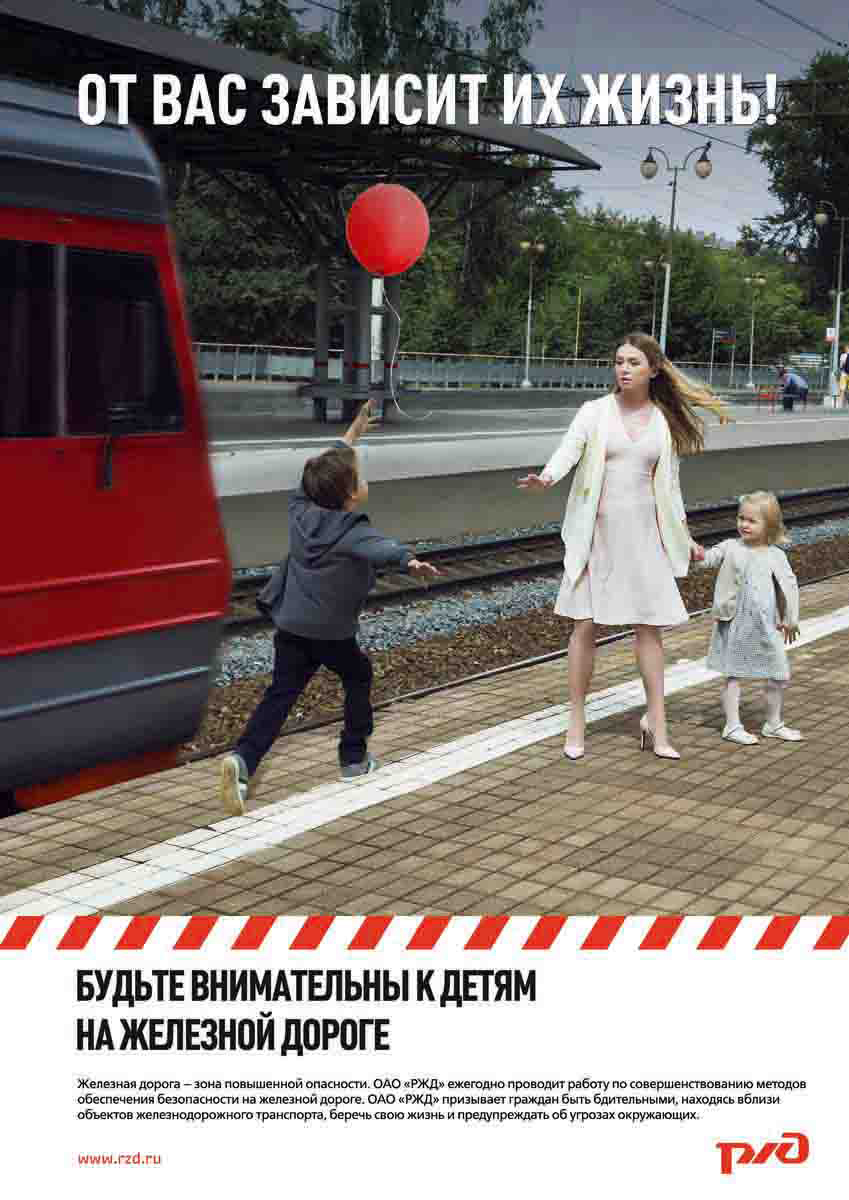 